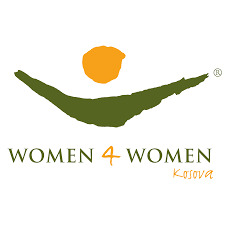 IZJAVA POD ZAKLETVOMJa, dole potpisana (Ime i prezime) _______________________________________, rođena (datum rođenja) _____________, mesto rođenja ______________________, sa ličnim brojem ________________________, uz podnošenje prijave na poziv Kosova – Women 4 Women za dobijanje granta, izjavljujem pod zakletvom da: Tokom perioda restriktivnih mera kao posledica pandemije COVID-19 moje poslovanje je pretrpelo gubitke (napišite vrstu poslovanja) ________________________. iNisam koristila sredstva iz fonda „Finansijska podrška projektima i inicijativama čiji je cilj osnaživanje uloge žene u društvu i ekonomiji – Program ekonomskog oporavka 2021“ – Mera 4 , Druga faza, koji finansira Agencija za rodnu ravnopravnost (ARR).  Svako materijalno demantovanje – bilo namerno ili iz nemara – ili materijalno pogrešno iznete informacije u gore navedenoj izjavi rezultiraće trenutnom diskvalifikacijom iz procesa odabira. Ime i prezime	            ________________________________Potpis		            _________________________________Mesto			_________________________________Datum			_________________________________NAPOMENA: Ova izjava i ova zakletva ne predstavljaju nikakve odnose bilo koje vrste između kandidatkinje i Kosova – Women 4 Women. KW4W se obavezuje da će čuvati anonimnost ove izjave. 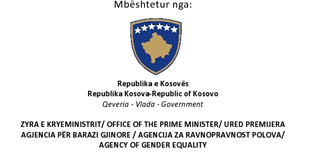 